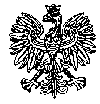 KOMENDA WOJEWÓDZKA POLICJIz siedzibą w RadomiuSekcja Zamówień Publicznych	ul. 11 Listopada 37/59,   26-600 Radomtel. 47 701 31 03		tel. 47 701 20 07 Radom, dnia 16.08.2022 r.ZP – 1760/22						Egz. poj.WYKONAWCYInformacja o wyborze najkorzystniejszej ofertyna zadanie nr 1, 2, 3dotyczy postępowania o udzielenie zamówienia publicznego ogłoszonego na usługi społeczne
 w trybie podstawowym bez możliwości prowadzenia negocjacji, na podstawie art. 275 pkt. 1 ustawy Prawo zamówień publicznych w przedmiocie zamówienia: „Świadczenie usług hotelarskich, konferencyjnych i restauracyjnych organizowanych przez Komendę Wojewódzką Policji z siedzibą w Radomiu w ramach projektu „Skuteczni w działaniu – współpraca służb w sytuacjach zagrożenia infrastruktury krytycznej” współfinansowanego ze środków Funduszu Bezpieczeństwa Wewnętrznego ( część 1 Zad. 1 i 2, część 3 Zad. 1 i 2 oraz część 4 Zad. 1 i 2 ), projektu „Policyjna Akademia Bezpiecznego Konsumenta” - II edycja  współfinansowanego przez Narodowy Bank Polski (część 2) oraz  dla uczestników szkolenia funkcjonariuszy techniki kryminalistycznej (część 4 Zad. 3)” (ID 645184) Nr sprawy 41/22Zamawiający – Komenda Wojewódzka Policji z siedzibą w Radomiu, działając na podstawie art. 253 ust. 1 pkt. 1 ustawy z dnia 11 września 2019 r. Prawo zamówień publicznych (Dz. U. z 2021 r., poz. 1129 z późn. zm.) informuje, o dokonaniu wyboru najkorzystniejszej oferty w przedmiotowym postępowaniu dla: Zadanie nr 1 – świadczenie usług hotelarskich, konferencyjnych i restauracyjnych dla 216 osób (4 tury po 54 osoby) - uczestników seminarium z zakresu pierwszej pomocy w obszarze sytuacji kryzysowej (III moduł: Czynności procesowe i operacyjne w sytuacjach kryzysowych) organizowanego przez Komendę Wojewódzką Policji z siedzibą w Radomiu w terminach w terminach 12-14, 19-21, 21-23 i 26-28 września 2022 r. (tj.4 tury, po 3 dni / 2 noclegi).Hotel i Restauracja RELAKS Stanisław Niziołek, Wola Ducka, Trakt Lubelski 4, 05-408 Glinianka I kryterium – cena – 100,00 pkt – 155.744,00 zł z punktacją łączną wynoszącą: 100,00 pktUzasadnienie wyboru:W zadaniu nr 1 wpłynęło 5 ważnych, niepodlegających odrzuceniu ofert. Oferta oznaczona nr 5 złożona przez wykonawcę Hotel i Restauracja RELAKS Stanisław Niziołek, Wola Ducka, Trakt Lubelski 4, 05-408 Glinianka jest najkorzystniejszą ofertą złożoną w części nr 1 niniejszego postępowania. Oferta uzyskała 100,00 punktów w ramach jednego kryterium oceny ofert (100,00 pkt. w kryterium cena). Zamawiający planuje zwiększyć kwotę, którą zamawiający zamierzał przeznaczyć na sfinansowanie zamówienia w następującej wysokości: z kwoty 137.376,00 zł do wysokości 155.744,00 zł – tj. zwiększenie o wartość 18.368,00 zł.W związku z faktem, że oferta oznaczona nr 5 jest najkorzystniejszą ofertą złożoną w części nr 1 niniejszego postępowania, Zamawiający dokonuje wyboru jako najkorzystniejszą ofertę oznaczoną nr 5 złożoną przez wykonawcę Hotel i Restauracja RELAKS Stanisław Niziołek, Wola Ducka , Trakt Lubelski 4, 05-408 Glinianka w części nr 1. Zadanie nr 2 – świadczenie usług hotelarskich, konferencyjnych i restauracyjnych dla 36 osób -uczestników szkolenia dla funkcjonariuszy Nieetatowych Grup Realizacyjnych organizowanego przez Komendę Wojewódzką Policji z siedzibą w Radomiu w terminie 12-14.09.2022 r.(tj. 3 dni / 2 noclegi).Stowarzyszenia Dziennikarzy Polskich Dom Pracy Twórczej, Ul. Małachowskiego 17, 24-120 Kazimierz Dolny I kryterium – cena – 100,00 pkt – 32.260,00 zł z punktacją łączną wynoszącą: 100,00 pktUzasadnienie wyboru:W zadaniu nr 2 wpłynęło 4 ważne, niepodlegające odrzuceniu oferty. Oferta oznaczona nr 2 złożona przez wykonawcę Stowarzyszenia Dziennikarzy Polskich Dom Pracy Twórczej, Ul. Małachowskiego 17, 24-120 Kazimierz Dolny jest najkorzystniejszą ofertą złożoną w części nr 2 niniejszego postępowania. Oferta uzyskała 100,00 punktów w ramach jednego kryterium oceny ofert (100,00 pkt. w kryterium cena). Cena oferty mieści się w kwocie, którą zamawiający zamierza przeznaczyć na sfinansowanie zamówienia.W związku z faktem, że oferta oznaczona nr 2 jest najkorzystniejszą ofertą złożoną w części nr 2 niniejszego postępowania, Zamawiający dokonuje wyboru jako najkorzystniejszą ofertę oznaczoną nr 2 złożoną przez wykonawcę Stowarzyszenia Dziennikarzy Polskich Dom Pracy Twórczej, Ul. Małachowskiego 17, 24-120 Kazimierz Dolny w części nr 2. Zadanie nr 3 - świadczenie usług hotelarskich, konferencyjnych i restauracyjnych dla 50 osób - uczestników szkolenia funkcjonariuszy techniki kryminalistycznej Komend Miejskich/Powiatowych Policji garnizonu mazowieckiego organizowanego przez Komendę Wojewódzką Policji z siedzibą w Radomiu w terminie 12-14 września 2022r. (tj. 3 dni /2noclegi).Siedlisko Gnysiówka Wanda Gnyś, Garbatka Zbyczyn 11, 26-930 Garbatka-Letnisko I kryterium – cena – 100,00 pkt – 19.818,00 zł z punktacją łączną wynoszącą: 100,00 pktUzasadnienie wyboru:W zadaniu nr 3 wpłynęły 2 ważne, niepodlegające odrzuceniu oferty. Oferta oznaczona nr 3 złożona przez wykonawcę Siedlisko Gnysiówka Wanda Gnyś, Garbatka Zbyczyn 11, 26-930 Garbatka-Letnisko jest najkorzystniejszą ofertą złożoną w części nr 3 niniejszego postępowania. Oferta uzyskała 100,00 punktów w ramach jednego kryterium oceny ofert (100,00 pkt. w kryterium cena). Cena oferty mieści się w kwocie, którą zamawiający zamierza przeznaczyć na sfinansowanie zamówienia.W związku z faktem, że oferta oznaczona nr 3 jest najkorzystniejszą ofertą złożoną w części nr 3 niniejszego postępowania, Zamawiający dokonuje wyboru jako najkorzystniejszą ofertę oznaczoną nr 3 złożoną przez wykonawcę Siedlisko Gnysiówka Wanda Gnyś, Garbatka Zbyczyn 11, 26-930 Garbatka-Letnisko w części nr 3. WYKAZ  ZŁOŻONYCH  I  OTWARTYCH  OFERTZamawiający przed otwarciem ofert udostępnił na stronie internetowej prowadzonego postępowania: https://platformazakupowa.pl/pn/kwp_radom informację o kwocie, jaką zamierza przeznaczyć na sfinansowanie zamówienia.Zamawiający na sfinansowanie zamówienia przeznaczył kwotę brutto w rozbiciu na poszczególne zadania: Zad. nr 1 brutto 137.376,00 zł Zad. nr 2 brutto 32.260,00 zł Zad. nr 3 brutto 19.850,00 złW terminie wyznaczonym przez zamawiającego na składanie ofert tj. 05.08.2022r., do godziny 11:00 – wpłynęło 7 ofert w przedmiotowym postępowaniu prowadzonym za pośrednictwem platformazapupowa.pl pod adresem: https://platformazakupowa.pl/pn/kwp_radom (ID 645184)WYLICZENIE I PRZYZNANIE OFERTOM PUNKTACJIOcena ofert została dokonana na podstawie kryteriów oceny ofert zawartych w Formularzu ofertowym.Cena - 100 % (100 pkt - maksymalna liczba punktów, która może być przyznana) Wyliczenie i przyznanie punktacji każdej z ofert za zaproponowaną cenę na podstawie następującego wzoru: P obliczana = (X min/X obliczana) x 100 gdzie: P obliczana - punktacja, którą należy wyznaczyć X min - najniższa wartość spośród złożonych ofert X obliczana - wartość obliczanej ofertyWyliczenie punktacji i ranking ofert: Z poważaniemWz. Starszy inspektorSekcji Zamówień PublicznychKWP z siedzibą w RadomiuAgnieszka SytaEgz. poj.Opracował: Monika JędrysInformację o wyborze najkorzystniejszej oferty na zadanie nr 1, 2, 3 udostępniono na stronie internetowej prowadzonego postępowania pod adresem: https://platformazakupowa.pl/pn/kwp_radom w dniu 16.08.2022 r.Numer ofertyNazwa albo imię i nazwisko oraz siedziba lub miejsce prowadzonej działalności gospodarczej albo miejsce zamieszkania wykonawców, których oferty zostały otwarteCeny zawarte w ofertach 
(brutto w zł.)1Magdalena GęcaUl. Nowy Świat 26/800-373 Warszawa Zadanie nr 1 Brutto- 203 200,00 złZadanie nr 2 Brutto- 34 180,00 zł Zadanie nr 3 Brutto- 49 000,00 zl2Stowarzyszenia Dziennikarzy Polskich Dom Pracy TwórczejUl. Małachowskiego 1724-120 Kazimierz DolnyZadanie nr 2 Brutto- 32 260,00 zł3Siedlisko Gnysiówka Wanda GnyśGarbatka Zbyczyn 11 Zadanie nr 3 Brutto- 19 818,00 zł4PRO COMPLEX Grupa Dominik SkibaUl. Krępowieckiego 10/501-456 WarszawaZadanie nr 1 Brutto- 236 898,00 zł5Hotel i Restauracja RELAKS Stanisław Niziołek
Wola Ducka , Trakt Lubelski 405-408 GliniankaZadanie nr 1 Brutto: 155 744,00 zł6Silver-bird Events Natalia Gołąb Ul. Sobieskiego 258-500 Jelenia Góra Zadanie nr 1 Brutto: 236 000,00 zł Zadanie nr 2 Brutto: 39 500,00 zł7Sun&More Sp.zo.oUl. Madalińskiego 8 lok. 215SzczecinZadanie nr 1 Brutto: 248 400,00 zł Zadanie nr 2 Brutto: 41 000,00 złNumer zadaniaŚrodki zamawiającego przeznaczone na sfinansowanie zamówienia (brutto w zł.)Numer ofertyI kryterium - cena oferty(brutto w zł)Liczba punktów za: I kryterium Cena „P”P obliczana = (X min/X obliczana) x 100 1137.376,00 zł1203.200,0076,651137.376,00 zł4236.898,0065,741137.376,00 zł5155.744,00100,001137.376,00 zł6236.000,0065,991137.376,00 zł7248.400,0062,70232.260,00 zł134.180,0094,38232.260,00 zł232.260,00100,00232.260,00 zł639.500,0081,67232.260,00 zł741.000,0078,68319.850,00 zł149.000,0040,44319.850,00 zł319.818,00100,00